Vishwakarma Institute of Technology, Pune-37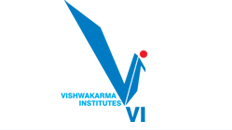 (An Autonomous Institute affiliated to Savitribai Phule Pune University)NOTE: SS/2017-18/37							Date: 21st November 2017IMPORTANT NOTICESubject	:  Change in Schedule of Registration for Sem II of A.Y. 2017-18Reference	:  Notice No SS/2017-18/35  dated 21st November 2017	 Registration for Semester –II of Academic Year 2017-18 for various courses (UG & PG) will be held from 15th to  20th December 2017 (excluding 17th December (Sunday) as per under mentioned schedule .  Registration is mandatory for all students.	All UG & PG students are hereby informed to pay the fees in full (reserved category students to pay the fees as applicable) for the Academic Year 2017-18 in Accounts Sections, if not paid earlier.Venue for Registration: Internet Lab, Ground Floor, Building No 1.Timings: 10.30 a.m. to 1.00 p.m. and 2.30 p.m. to 5.00 p.m.Important Instructions to the Students1.	Students are advised to go through the structure template (list of electives) and be prepared with the priority of their choices for electives in GP, PD, SD and OE.2.	Students will have to enter the priorities for various electives at the time of registration in software.3.	The actual allotment will be done on the basis of suitable merit criteria as decided by the Institute.4.	The subject allotment will be done to only those students who have paid the fees in full and given the Priorities.5.	Online registration process is mandatory for all the students.6.	The students will not be permitted for online registration without valid Identity Card.Note: The schedule declared vide our Notice No SS/2017-18/35 dated 21st November 2017 may please be treated as cancelled.		Sd/- x x x x x  									   [Prof. S.B. Karthick]Copy to:-								     Dean Examination The Honorable Director office, for information.Dean office, for informationThe Dean Admin & Registrar, for information.All Heads of Departments, for information with request to bring the contents to the notice of students and display the copy of same on departmental notice board. Head – Systems with request to arrange to prepare the internet lab(both wings)and provide                Systems staff for smooth conduct of registration process. 6        Accounts Section, for information and arrangement for collection of fees.7        Examination Section – for information8        Systems Manager, for arrangement of uploading on institute website.Sr. No.YearDate of Registration1.S.Y. B. Tech. All branchesT.Y. B. Tech. all branchesFinal Year B. Tech. all Branches/ M.E. I &  II & MCA I , II and III15th to  20th December 2017 (excluding 17th December (Sunday)